REPUBLIQUE ISLAMIQUE DE MAURITANIE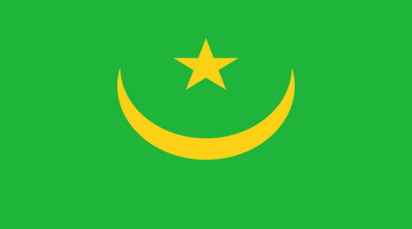 République Islamique de MauritanieNom de l’Autorité contractante : Ministère du Développement Rural/PDDOAdresse: MDR : Tél : 45 25 74 75 BP : 170AVIS D’ATTRIBUTION DEFINITIVE DE MARCHE Numéro du marché : N°452/F/064/CPMP/SR/PAHABO/SONADER/MDR/2013Dénomination du marché : Acquisition de gabions et géotextiles polyester non tissésNombre d’offres reçues : 04Date de l’attribution provisoire : 21/10/2013Nom et adresse de l’attributaire provisoire : Etablissement El Maali et Frères, Tél :4529 11 27, Ksar n°618 Fax : 4525 07 51 BP : 1860, NKTT,MAURITANIE  Montant de l’offre retenue provisoirement : 22 323 150 UM HTT et TVA avec un crédit d’impôts de 9 175 562 UM supporté par l’Etat mauritanien Délai d’exécution : 2 mois  La publication du présent avis est effectuée en application de l'Article 47du Code des Marchés publics. Elle doit intervenir dans 15 jours calendaires suivant la notification du marché.Nktt, le 18/12/2013                                                                                                                                                                                                   Le PRMP/CPMP/SR   Ahmed Salem ould BOUBOUTT